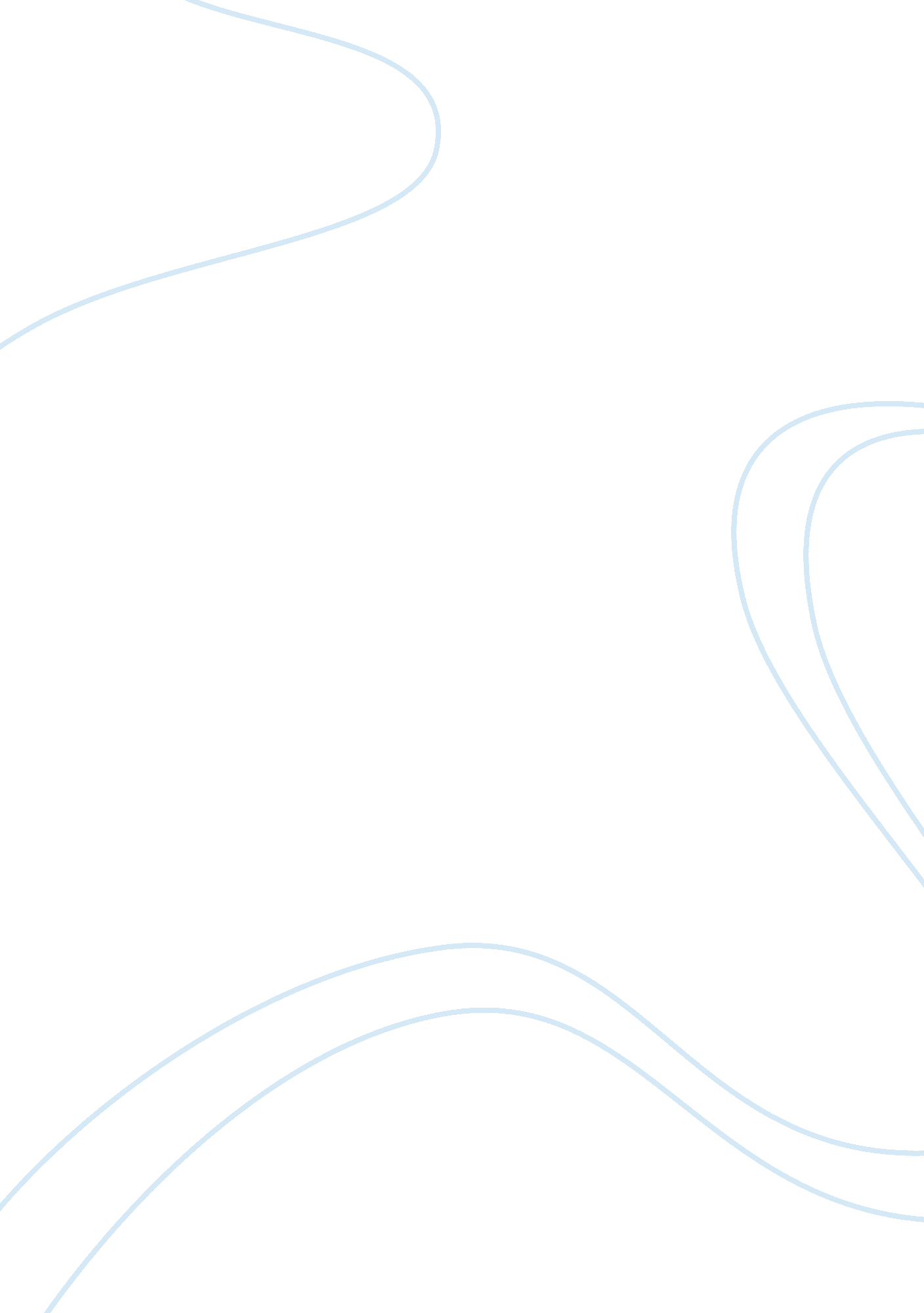 A comparison and contrast of the haiku and short poems imagery conceptLiterature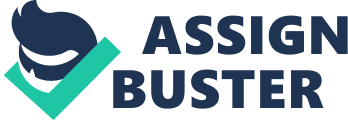 ﻿A Comparison and Contrast of the Haiku and Short Poems’ Imagery Concept 
“ Haiku versus other short poems” 
There are different aspects portrayed by an essay that aims at enlightening us on various norms found within the society. Some poems depicts different issues and paint a picture that is worthwhile. Understanding the aspect of the poem makes us better learners of the literature. Haiku poems and other short poems compare and contrast in various ways based on imagery, structure, length and idea. 
Just as Haiku poems portray an image about nature as experienced in Japanese climate, the other short stories like “ Some Good Things to be Said of Iron Age” and “ In a Station of Metro” discuss the demise of the Iron Age and give us a glimpse of what happened during human development. 
Haiku poems and short stories are similar in usage of shapes, as they define imagery of the poems (Kirszner & Mandell, 2012). This is a way of capturing audience by associating nature with what the readers expect. 
In contrast, Haiku poems discuss seasons like winter, autumn, spring and summer, while short stories like “ In a Station Metro” discuss ideas like evolution of human throughout the time. Haiku poems are naturally expressive to give a clear image of what is happening at certain period and tell a particular story. During spring time, morning mist covers a hill due to fog associated with that time (Kirszner & Mandell, 2012). Other short stories like “ Some Good Things to Be Said of Iron Age” and “ In a Station of Metro”, discuss an experience like excitement due to what happened. 
Haiku poems paint a perfect image through its use of words, and the audience can relate to it with ease without thinking harder. The poems are easier understood by the audience unlike the short poems like “ Some Good Things to Be Said of Iron Age”, whereby the reader will try to understand what the poet was trying to say. The purpose of the short poems is to make sure that the goal is within the structured sense, and this is to sustain the true meaning of the poem (Kirszner & Mandell, 2012. 
In conclusion, both poems give us a clear sign of vision necessary to understand where the poets have originated from and what they are best known for and make sure that they define the symbolism or theme. 









Reference 
Kirszner, L., & Mandell, S. (2012). Lit. Belmont, MA: Wadsworth/Cengage Learning. 
